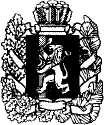 АДМИНИСТРАЦИЯ МАНСКОГО РАЙОНА КРАСНОЯРСКОГО КРАЯПОСТАНОВЛЕНИЕО комиссии по вопросам социально- экономического развития Манского района В целях осуществления контроля и оценки эффективности реализации муниципальных программ Манского района, в соответствии со статьей 179 Бюджетного кодекса Российской Федерации, руководствуясь  п. 1 ст. 33 Устава Манского района, администрация Манского района ПОСТАНОВЛЯЕТ:1. Создать комиссию по вопросам социально-экономического развития Манского района  и утвердить Положение о комиссии  по вопросам социально- экономического развития Манского района (приложение №1).2. Утвердить состав комиссии по вопросам социально- экономического развития Манского района (приложение №2).3. Постановление вступает в силу после его официального опубликования в информационном бюллетене «Ведомости Манского района» и подлежит размещению на официальном сайте Манского района       в информационно - телекоммуникационной сети «Интернет».И.о. руководителяадминистрации района                                                           Ш.М.Арсамаков                                                                     Приложение № 1                                                                     к постановлению                                                                       администрации Манского района                                                                     от 12.05. 2015 г. № 448ПОЛОЖЕНИЕО КОМИССИИ ПО ВОПРОСАМ СОЦИАЛЬНО-ЭКОНОМИЧЕСКОГОРАЗВИТИЯ МАНСКОГО РАЙОНА1. ОБЩИЕ ПОЛОЖЕНИЯ1.1. Комиссия по вопросам социально-экономического развития Манского района (далее - Комиссия) является коллегиальным органом при  администрации Манского района, созданным для отбора муниципальных программ Манского района и формирования перечня муниципальных программ Манского района.1.2. Комиссия в своей деятельности руководствуется действующим законодательством Российской Федерации, Положением о комиссии по вопросам социально-экономического развития Манского района (далее - Положение).2. ЦЕЛИ И ФУНКЦИИ КОМИССИИ2.1. Комиссия образована в целях отбора муниципальных программ Манского района и формирования перечня муниципальных программ Манского района, направленных на эффективное решение системных задач в области экономического, экологического, социального и культурного развития Манского района, улучшение качества жизни его населения.2.2. Комиссия формирует перечень муниципальных программ Манского района, на основании предложений структурных подразделений или специалистов администрации Манского района, обеспечивающих исполнение полномочий администрации Манского района по вопросам местного значения в отраслевых сферах.Комиссия рассматривает результаты оценки эффективности реализации муниципальных программ и выносит заключение о признании муниципальной программы высокоэффективной, эффективной, среднеэффективной или неэффективной, которое является основанием для включения муниципальной программы, планируемой к реализации в очередном финансовом году и плановом периоде в перечень муниципальных программ Манского района, утверждаемый постановлением администрации Манского района. Заключение Комиссии о признании муниципальной программы среднеэффективной или неэффективной может являться основанием для принятия руководителем администрации Манского района решения об изменении либо прекращении действия муниципальной программы, в том числе о необходимости изменения объема бюджетных ассигнований на финансовое обеспечение реализации муниципальной программы, целей и задач, целевых показателей и показателей результативности, начиная с текущего финансового года.3. ПОРЯДОК ОРГАНИЗАЦИИ ДЕЯТЕЛЬНОСТИ КОМИССИИ3.1. Руководство деятельностью и контроль над выполнением решений Комиссии осуществляет ее председатель, а в его отсутствие - заместитель председателя Комиссии.3.2. Заседания Комиссии проводит председатель Комиссии или его заместитель по поручению председателя Комиссии. Заседания Комиссии проводятся по мере необходимости.3.3. Заседание Комиссии считается правомочным, если на нем присутствует не менее половины от общего числа членов Комиссии.3.4. Решения Комиссии принимаются открытым голосованием простым большинством голосов присутствующих на заседании членов Комиссии. При равенстве голосов голос председателя (а в его отсутствии - исполняющего обязанности председателя) является решающим.3.5. Заседания комиссии и принятые на них решения оформляются протоколом. Протоколы заседаний Комиссии подписываются председателем Комиссии, либо председательствующим на заседании Комиссии его заместителем, а также секретарем Комиссии.3.6. Секретарь Комиссии:- осуществляет сбор документов, необходимых для организации рассмотрения вопросов Комиссии;- организует проведение анализа и рассмотрение документов соответствующими структурными подразделениями или специалистами администрации Манского района;- знакомит членов Комиссии с представленными на рассмотрение документами и заключениями;- готовит повестки заседаний Комиссии, проекты документов и решений, обеспечивает ведение протоколов заседаний и подведение итогов голосования;- при проведении голосования не обладает правом голоса.Начальник отдела экономики и планирования финансового управленияадминистрации Манского района                                               Н.Н.Климосенко                                                                     Приложение № 2                                                                     к постановлению                                                                       администрации Манского района                                                                     от 12.05. 2015 г. № 448СОСТАВКОМИССИИ ПО ВОПРОСАМ СОЦИАЛЬНО-ЭКОНОМИЧЕСКОГОРАЗВИТИЯ МАНСКОГО РАЙОНАНачальник отдела экономики и планирования финансового управленияадминистрации Манского района                                              Н.Н. Климосенко12.05.2015с. Шалинское№448Арсамаков Шарип Мугданович-и. о. руководителя администрации района, председатель комиссии;ЧеротайкинСергей Николаевич-заместитель руководителя администрации  района по экономике и финансам-руководитель финансового управления,заместитель председателя комиссии;       ШтыбинаСветлана Владимировна                   -главный специалист отдела экономики ипланирования финансового управленияадминистрации   района,     секретарькомиссии.Члены Комиссии:ЛамбергМарина Павловна-и. о. Главы района (по согласованию);    ЕгороваЛариса Витальевна- руководитель УСЗН администрации   района;КазанцевНиколай Иванович                                      -директор МКУ Манского района «Служба Заказчика»;КлимосенкоНиколай Николаевич                                      -начальник отдела экономики и планирования финансового управления администрации района;КоротычНаталья Николаевна-руководитель КУМИ администрации района;КузовлеваОльга Алексеевна-депутат Манского районного Совета депутатов (по согласованию);ЛишанковаОльга Викторовна- начальник    отдела    культуры    и молодежной    политики    администрациирайона;МуллаяновРим Хайберьянович                            -заместитель руководителя администрации района по социальным вопросам; Орешенко Сергей Александрович-начальник управления сельскогохозяйства администрации района;    Толмачева   Татьяна Павловна                              -  руководитель управления образования   администрации района;ТонкихАлександр Федорович-заместитель руководителя администрации; района по вопросам обеспечения жизнедеятельности; ЦимбаловаЛюбовь Викторовна-начальник бюджетного отдела финансового управления администрации района;ЧежинаЕкатерина Алексеевна-начальник отдела правовой и организационной работы администрации района.